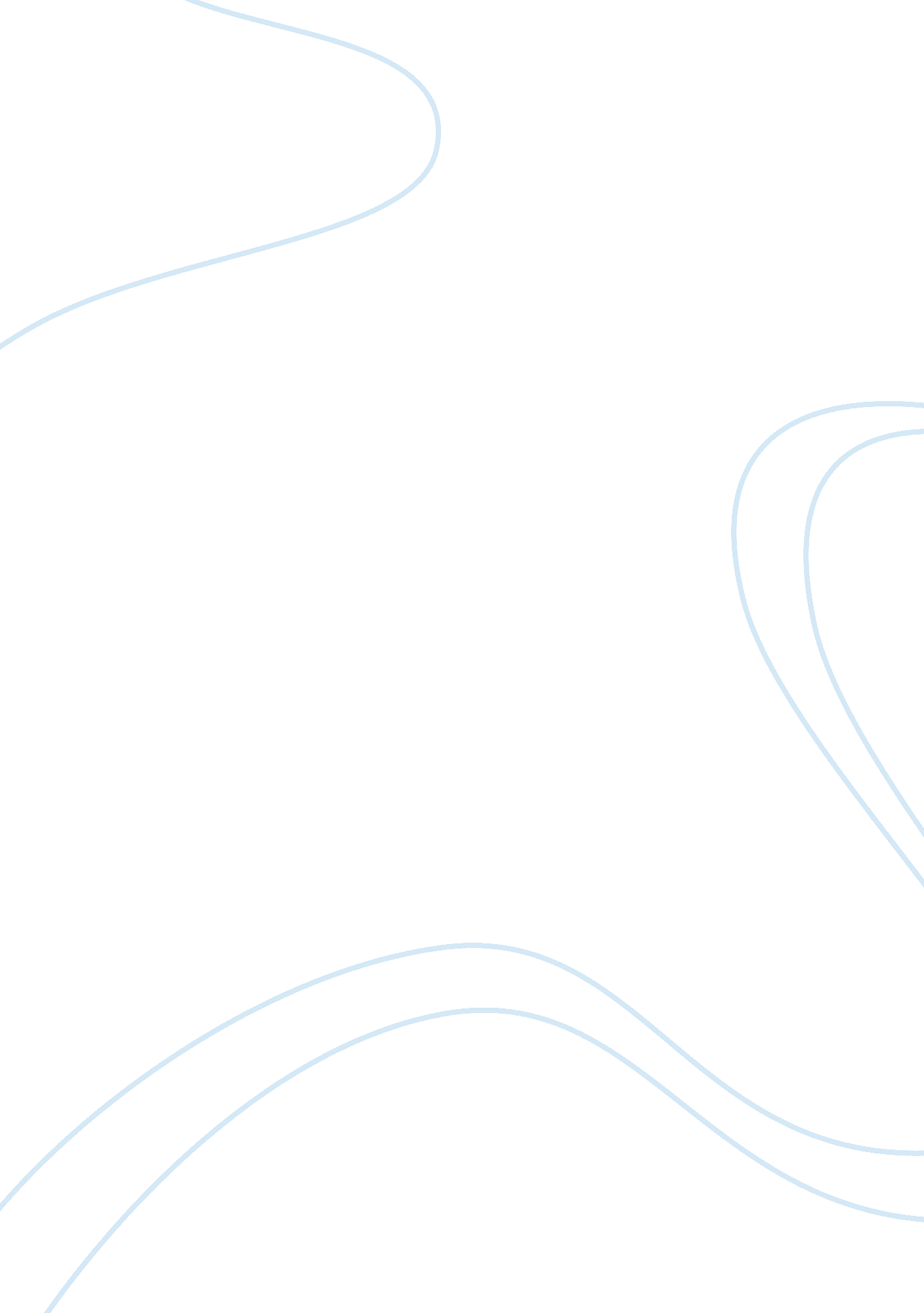 Why i need a scholarshipEducation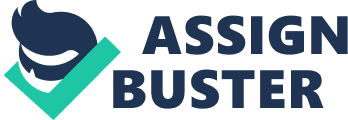 I have realized ever since I entered the workforce that I needed a college education in order to get ahead in life. I am applying for this scholarship because I have a financial need to be able to continue my education. I am working right now, but my income is below $30, 000 a year. I am the head of my household and my wife is currently not working and does not have health insurance due to the harsh reality of the U. S. economy. The unemployment rate last month was 9. 1%. I have three kids to support; two of them are in preschool. This scholarship would change my life because it would provide with the economic resources to continue my education. 
I am fully committed to my studies, but I need financial support to pay for school expenses including books and tuition. The cost of living in the United States has increased a lot during the past few decades. 